(Памятка  для  учащихся)Как  подготовить  сообщение  с   включением воспоминаний,  писем  и  других  материалов:- внимательно прочитайте  материалы  и  отберите то, что вам нужно  для раскрытия  темы;- составьте простой план и пометьте, какой  материал вы  используете для каждого пункта плана;- если вы  делаете устное  сообщение,  текст его надо  заранее подготовить и рассказывать, а не читать по книге.  Цитаты  же  лучше  читать.  Чтобы  легко  их  найти в  нужный  момент, около  отобранных  вами  отрывков на  полях  можно  карандашом  написать  цифру – пункт  плана;- не  забудьте  сообщить  слушателям, чье  это  высказывание, кто  это  такой (очень кратко!).Как  подготовить  выразительное чтение стихотворения  А.С. Пушкина «И.И. Пущину»:- Какие  факты  биографии  А.С. Пушкина и И.И. Пущина помогают  понять  стихотворение?- Стихотворение  начинается восклицательным предложением.  Как  надо произнести эту  строку:  торжественно  или  задушевно,  грустно или  радостно,  мрачно  или  светло?- Каким чувством  проникнуты  строки,  где  поэт  вспоминает о встрече в Михайловском?- Последние  строки  стихотворения  говорят о другой «встрече».  Чем  она  похожа  на первую?  Чего  желает  другу  поэт?  Как  надо  произнести  эти  строки?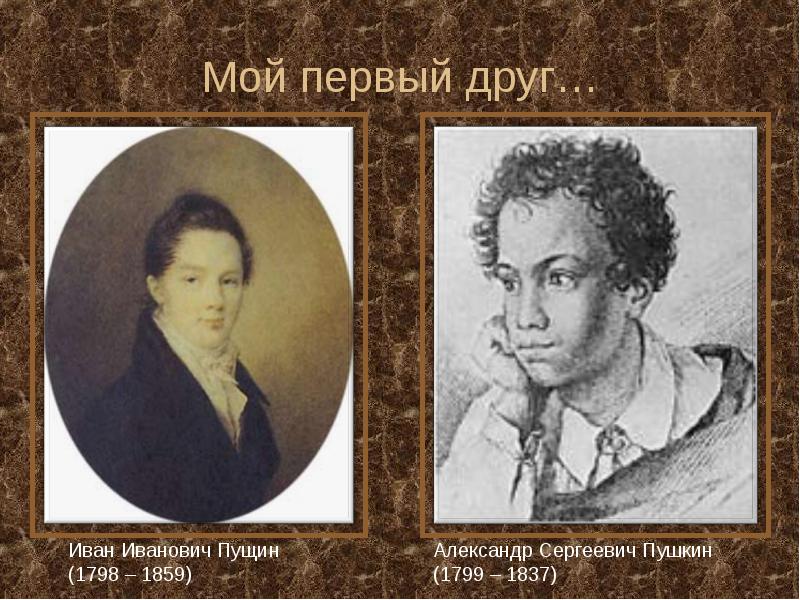 Как  подготовить выразительное чтение стихотворения  «Зимнее  утро»:Чтобы  выразительно  прочесть это стихотворение, надо понять, прочувствовать его настроение. Уже первая строфа  говорит об  этом: «день чудесный».  Поэт  восхищается красотой зимнего утра.  Но  это  не  все. Представьте себе, что в стихотворении  не было бы  второй строфы – воспоминания о вчерашнем ненастье. Изменилось бы  от  этого  настроение? Да,  исчезло бы ощущение  удивления,  неожиданности. А потому и красота морозного  солнечного  утра  не  вызвала бы  такой  радости.	Картина, нарисованная во второй  строфе, противопоставлена картине утра. Не  случайно это  вечер и утро: вечер – это  конец,  темнота,  умирание;  утро – рождение  нового,  начало,  рассвет.  Сравните  в  первой  и второй  строфах  слова,  передающие  настроение:  злилась,  мгла,  бледное,  мрачные,  печальная – и  чудесный,  великолепными,  блестя,  блестит,  озарена,  веселым, приятно.	Читая  строфы, в которых  изображается зимнее  утро, постарайтесь представить себе  эти картины: сверкающий  на  солнце  снег,  далекий  лес,  иней  на ветках ели… И главное – передать  чувство  радости,  удивления,  неожиданности.	А  картина  вчерашнего  вечера,  как  ее  прочитать?  Конечно,  настроение  здесь  другое, но  не  забудьте, что  теперь  это только воспоминание.  Стихи  здесь  будут  звучать немного  глуховато  и  монотонно, картины как бы  нанизываются одна на  другую с помощью  перечислительной  интонации: вьюга,  мгла,  луна… А после  слов «И ты  печальная  сидела»  наступает  перелом.  Его  надо  подчеркнуть  паузами:И ты  печальная  сидела  (пауза),А  нынче…(пауза)  погляди в окно…	От печальных воспоминаний  мы  переходим к светлой радости.  И теперь все, на что падает наш взгляд, волшебно  преображается,  блестит,  сверкает.  Чувство  радости  растет  и  требует  движения,  хочется  навестить  милые  сердцу  места.  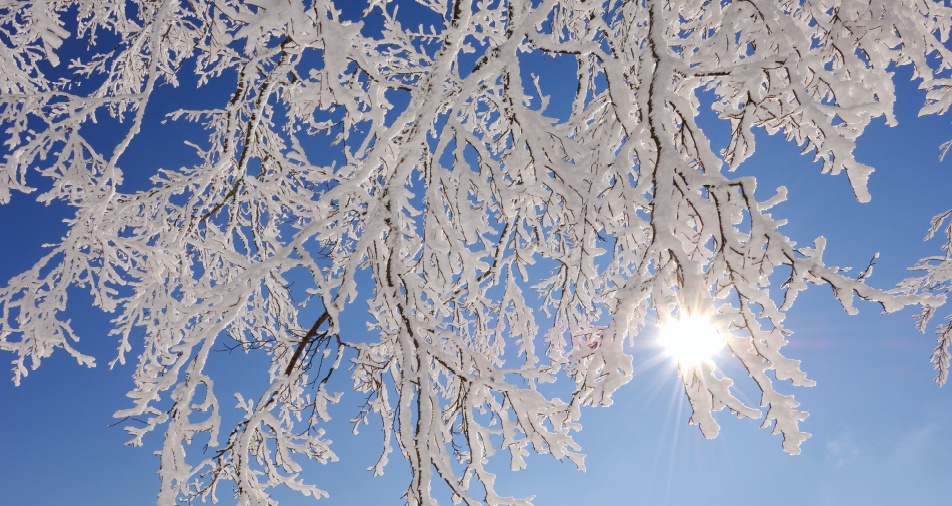 Приятного  прочтения  стихотворений  А.С.  Пушкина!